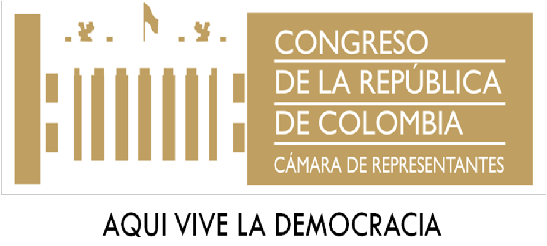 PROPOSICIÓN No. 011-Aprobada-( Agosto 22 de 2017 )Convóquese a un foro nacional sobre financiamiento de la educación superior pública para el día 6 de septiembre donde se abordarán los siguientes temas:Financiamiento de actual de la educación superior pública.Crisis estructural de las universidades públicas.Por qué han fallado los intentos por fortalecer la financiación de la educación superior pública.Visión crítica de las estampillas pro-universidades.Hacia un nuevo modelo de financiamiento que garantice la sostenibilidad en calidad y equidad social.Propuestas y alternativas para presentar un proyecto de ley que fortalezca el financiamiento de la educación superior pública.Con el fin de que el foro nacional sea productivo en propuestas concretas tendientes al fortalecimiento de la educación superior realícese una mesa de trabajo previa a la realización del foro con la participación del Gobierno Nacional – Ministerio de Hacienda y Crédito Público y Ministerio de Educación Nacional, representantes del sistema de universidades públicas y miembros de la Comisión Sexta de la Cámara de Representantes.Créase un comité organizador encargado de establecer la metodología de la mesa de trabajo y el foro nacional conformado por la mesa directiva y 2 miembros de la Comisión Sexta designados por la mesa directiva. Este comité designará un coordinador de los eventos.Presentada por:(Original firmado)HÉCTOR JAVIER OSORIO BOTELLO   CARLOS ALBERTO CUERO VALENCIARepresentante a la Cámara		  Representante a la Cámara	VÍCTOR JAVIER CORREA VÉLEZ          JORGE ELIÉCER TAMAYO MARULANDARepresentante a la Cámara		 Representante a la CámaraATILANO A. GIRALDO ARBOLEDA	  CARLOS  E. GUEVARA  VILLABÓNRepresentante a la Cámara		 Representante a la CámaraFREDY A. ANAYA MARTÍNEZ                  JAIRO E.  CASTIBLANCO PARRARepresentante a la Cámara                      Representante a la CámaraMARTHA P. VILLALBA HODWALKER     PABLO ELADIO ALBA MEDINARepresentante a la Cámara                       Representante a la Cámara